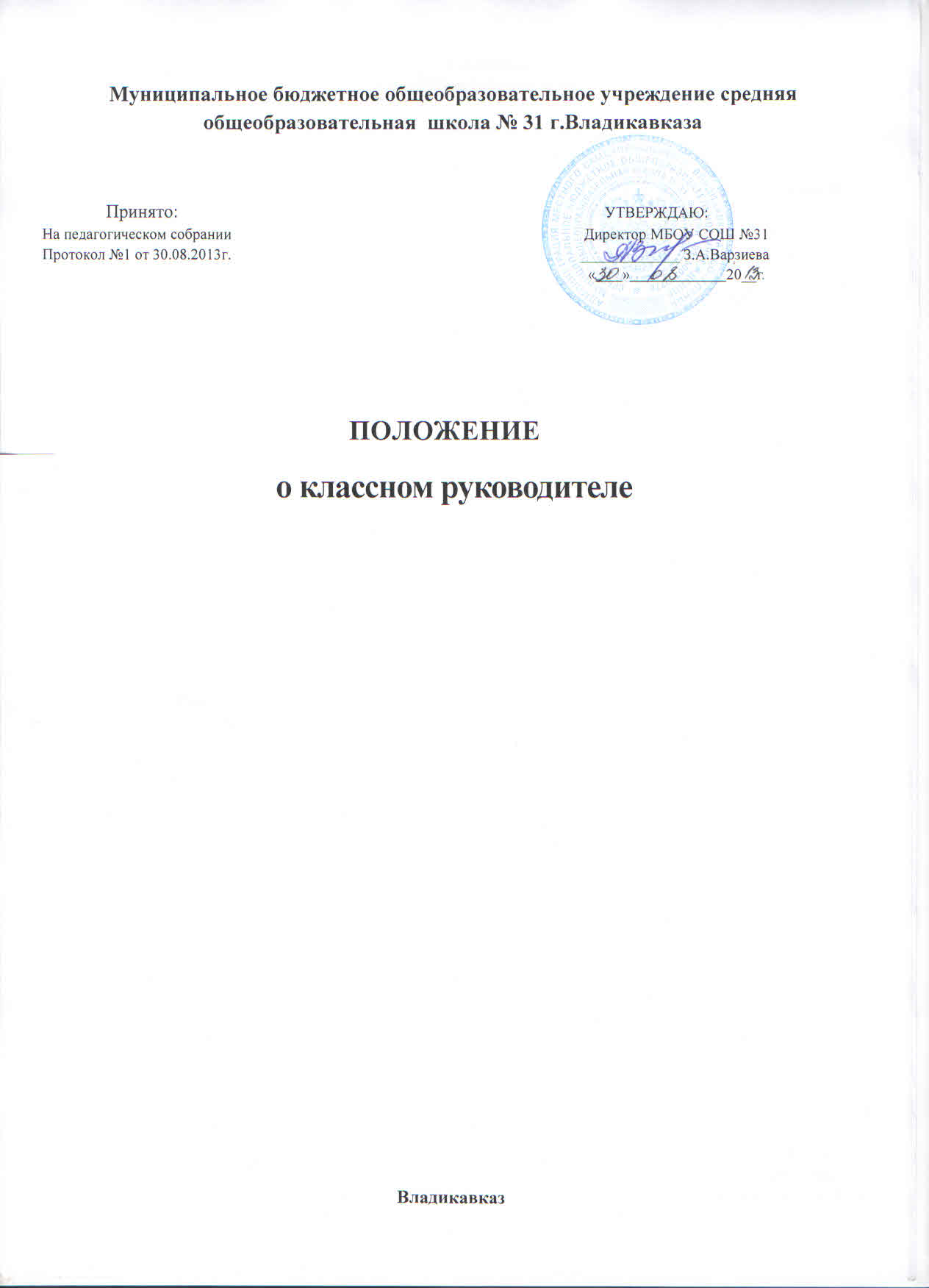 Положение о классном руководителе 1. Общие положения1.1. Настоящее Положение МБОУ СОШ №31 (далее Учреждение) разработано в соответствии с Федеральным Законом № 273  от 29.12.2012  «Об образовании в Российской Федерации», Приказом Министерства образования и науки РФ от 30.08.2013 №1015 "Об утверждении Порядка организации и осуществления образовательной деятельности по основным общеобразовательным программам  - образовательным программам начального общего, основного общего и среднего общего образования",  Федерального Закона  от 24.07.1998 №124-ФЗ (ред.от 02.12.20013) "Об основных гарантиях прав ребенка в Российской Федерации", Конвенции о правах ребенка,  нормативными и инструктивно-методическими документами Министерства образования Российской Федерации, Министерства образования и науки РСО-Алания, Управления образования АМС г. Владикавказа  об организации воспитательной работы в общеобразовательных учреждениях и деятельности классного руководителя, Уставом школы и регламентирует работу классного руководителя.1.2. Классный руководитель назначается и освобождается от должности распорядительным актом руководителя Учреждения. Непосредственное руководство  его работой осуществляет заместитель директора школы по  воспитательной работе.1.3. Классное руководство - профессиональная деятельность педагога, направленная на воспитание ребенка в классном ученическом коллективе. Классный руководитель – профессионал-педагог, организующий систему отношений между обществом и ребёнком через разнообразные виды воспитывающей деятельности классного коллектива, создающий условия для индивидуального самовыражения каждого ребёнка и осуществляющий свою деятельность в образовательном процессе общеобразовательного учреждения.1.4. Классный руководитель в своей деятельности руководствуется Федеральным Законом № 273  от 29.12.2012  «Об образовании в Российской Федерации», Приказом Министерства образования и науки РФ от 30.08.2013 №1015 "Об утверждении Порядка организации и осуществления образовательной деятельности по основным общеобразовательным программам  - образовательным программам начального общего, основного общего и среднего общего образования",  Федерального Закона  от 24.07.1998 №124-ФЗ (ред.от 02.12.20013) "Об основных гарантиях прав ребенка в Российской Федерации", Конвенции о правах ребенка,  нормативными и инструктивно-методическими документами Министерства образования Российской Федерации, Министерства образования и науки РСО-Алания, Управления образования АМС г. Владикавказа  об организации воспитательной работы в общеобразовательных учреждениях и деятельности классного руководителя, Уставом школы, административным, трудовым и хозяйственным законодательством; правилами и нормами охраны труда, техники безопасности и противопожарной защиты, а также Уставом и локальными правовыми актами школы (в том числе правилами внутреннего трудового распорядка, приказами и распоряжениями директора, настоящим положением), трудовым договором (контрактом).1.5. Свою деятельность классный руководитель осуществляет в тесном контакте с администрацией Учреждения, органами школьного и классного ученического самоуправления, родителями (законными представителями детей), классным и общешкольным родительскими комитетами, социальным педагогом, психологом, педагогом-организатором, педагогами дополнительного образования, Управляющим советом.2. Цели и задачи деятельности классного руководителя2.1. Деятельность классного руководителя – целенаправленный, системный, планируемый процесс, строящийся на основе Устава Учреждения, иных локальных актов, анализа предыдущей деятельности, позитивных и негативных тенденций общественной жизни, на основе личностно - ориентированного подхода к обучающимся с учетом актуальных задач, стоящих перед педагогическим коллективом общеобразовательного учреждения, и ситуации в коллективе класса, межэтнических и межконфессиональных отношений.2.2. Цель деятельности классного руководителя – создание условий для саморазвития и самореализации обучающегося, его успешной социализации в обществе.2.3.  Задачи деятельности классного руководителя:формирование и развитие коллектива класса;создание благоприятных психолого-педагогических условий для развития личности, самоутверждения каждого обучающегося, сохранения неповторимости и раскрытия его потенциальных способностей;формирование здорового образа жизни;организация системы отношений через разнообразные формы воспитывающей деятельности коллектива класса;защита прав и интересов обучающихся;организация системной работы с обучающимися в классе;гуманизация отношений между обучающимися, между обучающимися и педагогическими работниками;формирование у обучающихся нравственных смыслов и духовных ориентиров;организация социально значимой, творческой деятельности обучающихся.3. Функции классного руководителя3.1. Основными функциями классного руководителя являются:3.1.1. Аналитико-прогностическая функция, выражающаяся в:изучении индивидуальных особенностей обучающихся;выявлении специфики и определении динамики развития классного коллектива;изучении и анализе состояния и условий семейного воспитания каждого ребенка;изучении и анализе влияния школьной среды и малого социума на обучающихся класса;прогнозировании уровней воспитанности и индивидуального развития обучающихся и этапов формирования классного коллектива;прогнозировании результатов воспитательной деятельности; построении модели воспитания в классе, соответствующей воспитательной системе школы в целом;предвидении последствий складывающихся в классном коллективе отношений.3.1.2. Организационно-координирующая функция, выражающаяся в:координации учебной деятельности каждого обучающегося и всего класса в целом;координации формирования классного коллектива, организации и стимулировании разнообразных видов деятельности обучающихся в классном коллективе: оказание помощи и организация сотрудничества в планировании общественно значимой деятельности учащихся,  организация деятельности органов ученического самоуправления;организации взаимодействия деятельности с учителями- предметниками, педагогом-психологом, педагогами дополнительного образования, педагогом- организатором, социальным педагогом, библиотекарем, медицинским работником школы, семьей. Выполнение роли  посредника между личностью ребенка и всеми социальными институтами в разрешении личностных кризисов обучающихся;содействии в получении обучающимися дополнительного образования посредствам включения их в различные творческие объединения по интересам (кружки, секции, клубы, НОУ) как в общеобразовательном учреждении, так и в учреждениях дополнительного образования;участии в работе педагогических и методических советов, методического объединения классных руководителей, административных совещаниях, Совета профилактики;координации выбора форм и методов организации индивидуальной и групповой внеклассной деятельности, организации участия класса в общешкольных мероприятиях во внеучебное и каникулярное время;организации работы по повышению педагогической и психологической культуры родителей через проведение тематических родительских собраний, совместную деятельность, привлечение родителей к участию в воспитательном процессе в образовательном учреждении;заботе о физическом и психическом здоровье обучающихся, используя информацию медицинских работников образовательного учреждения и родителей, здоровье сберегающие технологии;ведении документации классного руководителя (принятой в данном образовательном учреждении) и классного журнала.3.1.3. Коммуникативная функция, выражающаяся в:развитии и регулировании межличностных отношений между обучающимися, между обучающимися и взрослыми;оказании помощи каждому обучающемуся в адаптации к коллективу;содействии созданию благоприятного климата в коллективе в целом и для каждого отдельного ребенка;оказании помощи обучающимся в установлении отношений с окружающими детьми, социумом;информировании обучающихся о действующих детских и молодежных общественных организациях и объединениях.3.1.4. Контрольная функция, выражающаяся в:контроле за успеваемостью каждого обучающегося;контроле за посещаемостью учебных занятий обучающимися;контроле за самочувствием обучающихся.4. Обязанности классного руководителя4.1. Классный руководитель обязан:осуществлять систематический анализ состояния успеваемости и динамики общего развития своих воспитанников;организовывать учебно-воспитательный процесс в классе; вовлекать учащихся в систематическую деятельность классного и школьного коллективов, изучать индивидуальные особенности личности обучающихся, условия их жизнедеятельности в семье и Учреждении;отслеживать и своевременно выявлять девиантные проявления в развитии и поведении обучающихся, осуществлять необходимую педагогическую и психологическую коррекцию, в особо сложных и опасных случаях информировать об этом администрацию Учреждения;оказывать помощь воспитанникам в решении их острых жизненных проблем и ситуаций;организовывать социальную, психологическую и правовую защиту обучающихся;вовлекать в организацию воспитательного процесса в классе педагогов-предметников, родителей учащихся, специалистов из других сфер (науки, искусства, спорта, правоохранительных органов и пр.);пропагандировать здоровый образ жизни;регулярно информировать родителей (законных представителей) обучающихся об их успехах или неудачах. Осуществлять управление деятельностью классного родительского комитета;контролировать посещение учебных занятий учащимися своего класса;координировать работу учителей-предметников, работающих в классе с целью недопущения неуспеваемости обучающихся и оказания им своевременной помощи в учебе;планировать свою деятельность по классному руководству в соответствии с требованиями к планированию воспитательной работы, принятыми в Учреждении;регулярно проводить классные часы и другие внеурочные и внешкольные мероприятия с классом;вести документацию по классу (личные дела учащихся, классный журнал, проверять дневники учащихся), а также по воспитательной работе (план воспитательной работы в классе, отчеты, индивидуальные карты изучения личности учащегося, справки, характеристики, разработки воспитательных мероприятий и т.д.);повышать свою квалификацию в сфере педагогики и психологии, современных воспитательных и социальных технологий. Участвовать в работе методического объединения классных руководителей;готовить и предоставлять отчеты различной формы о классе и собственной работе по требованию администрации Учреждения;соблюдать требования техники безопасности, обеспечивать сохранность  жизни и здоровья детей во время проведения внеклассных, внешкольных мероприятий;быть примером для обучающихся в частной и общественной жизни, демонстрировать на личном примере образцы нравственного поведения.5. Права классного руководителя5.1.Классный руководитель имеет право:регулярно получать информацию о физическом и психическом здоровье обучающихся своего класса;выносить на рассмотрение администрации Учреждения, педагогического совета, органов школьного самоуправления, родительского комитета предложения, инициативы, как от имени классного коллектива, так и от своего имени;получать своевременную методическую и организационно-педагогическую помощь от руководства школы, а также органов самоуправления;самостоятельно планировать воспитательную работу с классным коллективом, разрабатывать индивидуальные программы работы с детьми и их родителями (законными представителями), определять нормы организации деятельности классного коллектива и проведения классных мероприятий;приглашать в Учреждение родителей (законных представителей) обучающихся по проблемам, связанным с деятельностью классного руководителя, или другим вопросам;осуществлять свободно-индивидуальный режим работы с детьми;самостоятельно определять формы планирования воспитательной работы с классом с учетом выполнения основных принципов общешкольного планирования;не выполнять поручения и требования администрации школы и родителей, если они могут нанести психологическую или физическую травму учащемуся;  5.2. Классный руководитель имеет право на защиту собственной чести, достоинства и профессиональной репутации в случае несогласия с оценками его деятельности со стороны администрации Учреждения, родителей, учащихся, других педагогов.6. Организация деятельности классного руководителя6.1. Деятельность классного руководителя с классом и отдельными его учащимися строится в соответствии с данной циклограммой:6.1.1. Классный руководитель ежедневно:определяет отсутствующих на занятиях и опоздавших учащихся, выясняет причины их отсутствия или опоздания, проводит профилактическую работу по предупреждению опозданий и непосещаемости учебных занятий;организует и контролирует дежурство учащихся в классном кабинете;организует различные формы индивидуальной работы с учащимися, в том числе в случае возникновения девиации в их поведении; 6.1.2. Классный руководитель еженедельно:проверяет ведение учащимися дневников с выставлением отметок за неделю;проводит час классного руководителя (классный час) в соответствии с планом воспитательной работы;организует работу с родителями (по ситуации); проводит работу с учителями-предметниками, работающими в классе (по ситуации); анализирует состояние успеваемости в классе в целом и у отдельных учащихся. 6.1.3. Классный руководитель ежемесячно:посещает уроки в своем классе; получает консультации у психолога и отдельных учителей;организует заседание родительского комитета класса;организует работу классного актива;решает хозяйственные вопросы в классе. 6.1.4. Классный руководитель в течение учебной четверти:оформляет и заполняет классный журнал;участвует в работе методического объединения классных руководителей;проводит анализ выполнения плана воспитательной работы за четверть, состояние успеваемости и уровня воспитанности учащихся;проводит коррекцию плана воспитательной работы на новую четверть;проводит классное родительское собрание;представляет в учебную часть отчет об успеваемости  учащихся класса за четверть; 6.1.5. Классный руководитель ежегодно:оформляет личные дела учащихся;анализирует состояние воспитательной работы в классе и  уровень воспитанности учащихся в течение года;составляет план воспитательной работы в классе (план классного руководителя);собирает и предоставляет в администрацию школы статистическую отчетность об учащихся класса (успеваемость, материалы для отчета по форме ОШ-1, трудоустройство выпускников и пр.). 6.2. Воспитательные мероприятия для обучающихся проводятся не менее двух в месяц  (без классных часов).6.3. Классные часы проводятся не менее двух раз в месяц.6.4. Классные родительские собрания проводятся не реже одного раза в четверть.6.5. В соответствии со своими функциями классный руководитель выбирает формы  работы с обучающимися:индивидуальные (беседа, консультация, обмен мнениями, оказание индивидуальной помощи, совместный поиск решения проблемы и др.);групповые (творческие группы, органы самоуправления и др.);коллективные (конкурсы, спектакли, концерты, походы, слеты, соревнования и др.).7. Документация классного руководителя7.1. Классный руководитель ведёт следующую документацию:анализ и план воспитательной работы (на основе перспективного плана работы общеобразовательного учреждения). Форма анализа и плана воспитательной работы определяется школьным методическим объединением классных руководителей; план работы – сетка на каждую четверть (в план-сетку не включатся дела, не связанные с классным руководством);социальный паспорт класса (форма устанавливается администрацией школы);результаты педагогического, социологического, психологического, физического исследования обучающихся класса;протоколы заседаний родительских комитетов и родительских собраний, материалы для подготовки родительских собраний;разработки, сценарии, сценарные планы воспитательных мероприятий, проводимых с детьми (в т. ч. классных часов);материалы методической работы по классному руководству; отчеты, аналитические материалы.8. Критерии оценки работы классного руководителя8.1. Эффективность осуществления функций классного руководителя можно оценивать на основании двух групп критериев: результативности и деятельности.8.2. Критерии результативности отражают тот уровень, которого достигают обучающиеся в своем социальном развитии (уровень общей культуры и дисциплины обучающихся, их гражданской зрелости).8.3. Критерии деятельности позволяют оценить реализацию управленческих функций классного руководителя (организация воспитательной работы с обучающимися; взаимодействие с педагогическими работниками, работающими с обучающимися в данном классе и другими участниками образовательного процесса, а также учебно-вспомогательным персоналом общеобразовательного учреждения, родителями (иными законными представителями) обучающихся и общественностью по воспитанию, обучению, творческому развитию обучающихся).8.4. Критериальный аппарат оценивания деятельности классного руководителя разрабатывается методическим объединением классных руководителей и утверждается научно-методическим (методическим) или Педагогическим советом образовательного учреждения.8.5. Администрация Учреждения включает в  мониторинг внутренней системы оценки качества образования мероприятия по изучению эффективности реализации функций классного руководителя.
